教育部中華民國113年3月26日113學年度開設幼教專班協調會議通過中華民國113年4月11日113學年度幼兒園在職人員修習幼兒園教師師資職前教育專班師資培育大學全國招生試務第一次協調會議通過。依教育部中華民國113年4月24日臺教師(二)字第1130041443號函辦理國立臺南大學113學年度幼兒園在職人員修習幼兒園教師師資職前教育課程專班招生簡章校址：700301臺南市中西區樹林街二段33號電話：（06）2133111轉246~248傳真：（06）2133809網址：https://academics.nutn.edu.tw/sce/◎公告錄取名單時，將以考生全名或准考證號碼公告國立臺南大學113學年度幼兒園在職人員修習幼兒園教師師資職前教育課程專班招生試務重要日程表目      錄壹、依據	1貳、招生班別及名額	1參、報考資格18學分班	1肆、權利義務	2伍、報名	2陸、筆試	4柒、成績計算及錄取規定	4捌、成績複查	5玖、報到	5拾、課程修習規定	5拾壹、簡章及表件	5拾貳、附則	6拾參、備註	6附件1 職前教育課程辦法	7附件2 偏遠定義地區一覽表	9附件3 科目及學分表	10附件4 試場規則	11附表1 報名表	13附表2在職證明書	14附表3 退費申請書	15附表4 國外學歷應考切結書	16附表5 試題疑義申請表	17附表6 複查成績申請書	18附表7 准考證	19附表8 報名專用信封封面	20附表9 國立臺南大學個人資料蒐集、處理及利用告知聲明	21國立臺南大學113學年度幼兒園在職人員修習幼兒園教師師資職前教育課程專班招生簡章壹、依據依「師資培育法」第24 條與「教保服務人員條例」第9條所定之「幼兒園在職人員修習幼兒園教師師資職前教育課程辦法(以下簡稱本辦法，如附件1)辦理。貳、招生班別及名額一、招收18學分班1班，共計50名，備取若干名。二、本項招生每班優先錄取現行服務於偏遠幼兒園之考生5 名。三、偏遠定義依教育部國民及學前教育署提供之地區名單為準。(如附件2)四、原住民考生可按一般錄取標準降低百分之二十五，其名額採外加方式，每班最多3 人。原住民考生之考試原始成績已達一般錄取標準者，不佔上開外加名額。參、報考資格18學分班(一、二、三皆須符合)一、工作資歷應符合下列條件之一：第一階段報名條件：(一)、依師資培育法第24條所定已於立案之幼兒園工作並繼續任職者，應符合下列資格：1、中華民國104年1月31日以前已在政府立案之幼兒園實際從事教學及保育工作，並繼續任職者。2、按月支領專任人員待遇，具備足資證明文件。(二)、依教保條例第9條第1項所定現職之園長、教保員，應符合下列條件：1、於幼兒園、社區、部落及職場互助教保服務中心實際從事教保服務工作累計滿三年。2、按月支領專任人員待遇，具備足資證明文件。第二階段報名條件：(針對現職幼兒園代理教師或代理教保員)(一)、依師資培育審議會第123次會議決議，師資培育之大學經招收前2項人員，仍有缺額得招收符合下列條件之現職代理幼兒園教師或代理教保員：1、於幼兒園及教保服務中心實際從事教保服務工作累計滿五年。2、代理人員報經直轄市、縣（市）主管機關備查，且現職代理期間為連續達三個月以上。＊工作資歷以明列於幼兒園及教保服務中心報經直轄市、縣（市）主管機關備查之幼兒園及教保服務中心教職員工名冊內者為準；未在名冊內而具有在職證明或其他足資證明之文件，經直轄市、縣（市）主管機關認定者，亦同。二、學歷資格應符合下列條件之一：(一)、具大學畢業學歷。(二)、具專科學校或高級中等學校畢業學歷，取得大學學籍，並於大學已修畢32普通課程學分。三、除上述工作資歷及學歷資格外，應符合下列條件之一：(一)、中華民國102年7月31日以前入學，於國內、外專科以上學校幼兒教育、幼兒保育之相關系、所、學位學程、科畢業，其認定，依101年5月30日修正施行前之兒童及少年福利機構專業人員資格及訓練辦法第3條第1款及第17條之1第2項規定辦理，應參照「兒童及少年福利機構專業人員相關科系對照表」，符合專科以上學校幼兒教育、幼兒保育相關學院、系、所、學位學程、科畢業或取得其輔系證書者。(二)、中華民國102年8月1日以後入學，於符合幼兒教育幼兒保育相關系所科與輔系及學位學程學分學程認定標準第二條或107年4月2日修正發布後之國內專科以上學校教保相關系科認可辦法第三條規定經認可之國內、外專科以上學校幼兒教育、幼兒保育之相關系、所、學位學程、科、輔系或學分學程（以下簡稱教保相關系科）畢業，且修畢教保專業課程。肆、權利義務一、修習者一律自費，並依本校規定之學分費標準收費（113學年度每學分費為新臺幣2,500元整）。若學分費調整，則按調整後之標準收費。二、113學年度入學之學員，需先通過教師資格考試再參與半年教育實習或教學演示，未來進行教育實習或教學演示，應依師資培育法及其他相關辦法之規定辦理。三、修畢本幼教專班應修學分數（如附件3「113學年度幼兒園在職人員修習幼兒園教師師資職前教育課程專班科目及學分表」)成績及格者，發給修畢師資職前教育證明書。四、取得修畢師資職前教育證明書及大學畢業學歷者，得參加教師資格考試，通過後得參加教育實習或教學演示，待教育實習或教學演示完成後，由中央主管機關發給教師證書。五、參加半年教育實習者以適合實習及願意提供實習機會機構（查詢網址：https://eii.ncue.edu.tw/Apps/Sys/Master.aspx?flag=Synthesize）為實習學校，並依本校規定之學分費標準酌收4學分之教育實習費用及雜費。六、依據「師資培育法」及相關法令規定，取得合格教師證書後，始得自行參加幼兒園教師公開甄試及應聘，本校不辦理分發。七、其他權利義務(含免修習教育實習規定)，依本辦法及其相關規定辦理。伍、報名報名日期：第一階段：113年5月15日（星期三）起至113年6月3日（星期一）止。第二階段(第一階段審查通過之報名人數為招生名額1.2倍(含)以下才開放)：113年6 月13日（星期四）公告，自113年6月13日起至113年6月20日（星期四）止報名。報名方式：一律採通訊報名時間：113年5月15日（星期三）起至113年6月3日（星期一），限以「限時掛號」郵寄(郵戳為憑，逾期不予受理)。證件影本註明與正本相符並親自簽名或加蓋私章，報名資料依順序排列，並用長尾夾或迴紋針夾於右上角，裝入B4規格之信封袋郵寄至本校（需貼上附表8之報名專用信封封面）。報名費：新臺幣1,200元整繳費方式：請至郵局購買郵政匯票，金額為新臺幣壹仟貳佰元整，抬頭書名「國立臺南大學」連同報名文件於民國113年6月3日（星期一）前，請以限時掛號郵寄至本校（郵戳為憑，逾期不予受理）。未繳費或逾期繳費者，一律視同資格不符，取消參加考試資格，考生不得異議。申請退費規範：除因經審查報考資格不符或未完成報名程序(未補件、未寄件或逾期寄件)等因素導致延誤報名者，得申請退費外，已繳之報名費一律不予退還。合於退費(含溢繳) 條件者一律扣除行政處理費新臺幣200元，請務必填寫考生本人退費帳號於退費申請書(附表3)。報名手續：繳交證件：報名表(如附表1)。繳交最近三個月內二吋半身脫帽正面相片一式2張（非一式者不得報考，相片背面書寫姓名，請自行粘貼報名表及准考證之相片欄位上）。經直轄市、縣（市）主管機關複核之在職（服務）證明書(如附表2)，如服務期間於不同園所任職，需檢附前園所及現職園所之在職（服務）證明書。按月支領專任人員待遇，具備足資證明文件，如：薪資單、薪資所得憑證或勞保投保證明等擇一提供。學位證書證明須繳交下列其一：(影本請註明「與正本相符」並親自簽名或加蓋私章)學士學位證書影本。專科學校或高級中等學校畢業者，須檢附畢業證書、有效之大學學生證影本及於大學修畢之普通課程32學分以上成績單正本。退費申請書(附表3)。如各班報名人數未達30人時，本校保留不招生之權利，如不招生時考生可選擇辦理退費或轉介，選擇辦理退費者，所繳交之報名費依本簡章第5條第5項之退費規定，扣除行政處理費新台幣200元整，其報名所繳交之證件如數發還。請考生務必填寫。寄成績單及准考證之專用信封兩個（正面請自行以正楷書寫報名者姓名、收件地址、郵遞區號，請自行貼足新臺幣36元之掛號郵資）。將報名資料依順序排列，並用長尾夾或迴紋針夾於右上角，裝入B4規格之信封袋繳交（需貼上附表8之報名專用信封封面）。國立臺南大學個人資料蒐集、處理及利用告知聲明一份(附表9)。注意事項：持外國學歷證書者，應依教育部「大學辦理國外學歷採認辦法」之規定，完成相關驗證或採認程序，其學歷證件、歷年成績單及入出國紀錄證明，須加蓋駐外單位查驗證章。持未加蓋駐外單位查驗證章之外國學歷證書者，須檢具切結書(如附表4)。原住民考生另繳交印有「原住民」字樣之戶口名簿或戶籍謄本影本。所繳文件資料如有偽造、假借、塗改或不被承認者等不實情事，在錄取後發現者，應即撤銷錄取資格及修習教育學分權利；如在修畢學分後發現者，則註銷其已修習成績或相關證明，並移送相關單位處理。報名後除符合本簡章規定退費者外，不得以任何理由要求退還報名表件或退還報名費用。補件者須於民國113年6月11日 （星期二）（含）前，以「限時掛號」郵寄(郵戳為憑)。逾期補件者不予受理，並取消本次報考資格，並不予退件。本專班依教保服務人員條例、師資培育法及本辦法，於第一階段招收法定資格人員，並優先錄取。欲報名第二階段之代理教師和代理教保員，請自行衡酌報名人數後報考。寄發(或網路列印)准考證：經審查報考資格符合且完成報名程序者，本校將於113年7月1日（星期一）前寄發准考證。考試應攜帶「准考證」(附表7)及「國民身分證」正本（或其他附有照片、足資證明身分之有效證件），並於應試時置於桌面，以備查驗。未帶准考證及有效身分證明正本者，暫先准予應試，惟須於當日考試結束前，完成補驗手續，否則所有科目以零分計。若經發現身分與報名資料不符，則不准應試，考生不得有任何異議。 陸、筆試一、日期：113年7月14日（星期日）二、考試科目及時間：(皆為單選之選擇題，每科各50題)三、地點：國立臺南大學（臺南市中西區樹林街二段33號），113年7月13日（星期六）下午3時前於本校網站（網址：https://www.nutn.edu.tw/）公告試場。四、科目及計分：五、試場規則如附件4。柒、成績計算及錄取規定一、各科成績如有一科（含）以上缺考或零分，不予錄取。二、錄取方式及標準：優先錄取符合本招生簡章第一頁報考資格第一條第一、二項資格之人員，依筆試分數總分高低錄取，若仍有缺額，方依照筆試分數總分高低錄取符合第二階段報考資格之幼兒園代理教師或代理教保員。錄取最後一名如有二人以上總成績分數相同及備取生總成績分數相同者，依幼兒教育成績高分者錄取，如仍同分則報部增額錄取。(一) 偏鄉保障名額：每班優先保留5名給偏鄉考生，由高到低取前5名錄取，其餘未錄取之偏鄉考生再與其他一般考生，依最低錄取標準，總成績由高到低排名，取招生名額扣除保留5名後之名額為正取生，其餘為備取生。如偏鄉考生人數未達五名，未使用之名額得留用於一般考生。(二) 原住民考生外加名額：原住民考生總成績未達最低錄取標準，惟已達最低錄取標準降低25%者，得以外加名額方式錄取，每班最多3人。原住民考生已達一般最低錄取標準者，不佔上開外加名額。(三) 第二階段報考資格者不適用前2款偏鄉保障與原住民考生外加名額。三、於113年7月19日(星期五)下午5時前寄發成績單。四、於113年7月30日(星期二)下午5時前公告錄取榜單。五、由本校招生委員會核定錄取名單，分別錄取正取生與備取生，正取生不足額錄取時則不列備取生，正取生如報到不足額，則由備取生依序遞補。捌、成績複查    考生考試成績有疑問時，可申請複查，以一次為限，辦法如下：填寫複查成績申請書(如附表6)。複查費每科新台幣伍拾元整。(限用郵政匯票，受款人：國立臺南大學)民國113年7月25日（星期四）下午3時以前，請將複查申請書及匯票影本傳真至06-2133809申請複查。傳真後申請書及匯票正本再郵寄至本校教務處進修推廣組查收。複查成績以複查考試科目成績為限，不得申請調閱及影印相關成績資料。備註：以口頭查問方式複查成績者，概不予受理。玖、報到一、預定於113年7月30日（星期二）下午5時前於本校文薈樓一樓教務處進修推廣組辦公室前公告錄取榜單，並在本校網站（網址：https://www.nutn.edu.tw/）公告錄取榜單。二、正取生請於民國113年8月9日(星期五)前辦理傳真報到，於民國113年8月23日(星期五)前未完成繳費者取消錄取資格，由備取生依序遞補。拾、課程修習規定一、依本辦法第5條規定，錄取本幼教專班18學分之學員其修習年限至少一年。修畢本幼教專班應修學分數成績及格者，發給修畢師資職前教育證明書，得參加教師資格檢定考試，通過後得參加半年教育實習或教學演示。二、本幼教專班應修學分數請參閱「113年度幼兒園在職人員修習幼兒園教師師資職前教育課程專班科目學分表」(如附件3)。拾壹、簡章及表件本招生簡章及表件，於113年4月26日（星期五）起，公佈於本校：https://academics.nutn.edu.tw/sce/，請自行下載。拾貳、附則開班日期：依本校113年度第1學期開學週開始上課。上課時間：暫定平日夜間及學期間週六白天上課(詳細課程表於註冊後公佈)。上課地點：國立臺南大學（臺南市中西區樹林街二段33號），上課教室公告於本校教務處進修推廣組網站。報名人數每班未達30人時，本校保留不招生之權利，如不招生時考生可選擇辦理退費或轉介，選擇辦理退費者，所繳交之報名費依本簡章第5條第5項之退費規定，扣除行政處理費新台幣200元整，其報名所繳交之證件如數發還。選擇轉介至其他學校者，報名費及報名所繳交之資料全數轉介至欲轉介之學校；註冊人數每班未達25人時，本校保留不開班之權利，並將成績及報名之資料和證件推薦給其他學校參考。考生若覺得權益受損或其他疑義，在成績複查後一週內以書面資料向本校招生委員會申訴，逾期不予受理。考生對各科試題及答案如有疑義，應以書面載明姓名、准考證編號、地址、聯絡電話、考試班別、科目、題次，具體敘明疑義之理由並檢具佐證資料，於考試完畢3日內（113年7月16日中午12時前）由考生本人親自送達國立臺南大學教務處進修推廣組，以憑處理，逾期不受理。(如附表5)報考人患有活動性肺結核、惡性傳染病等傳染疾病之情形，不得報考，否則取消其錄取資格。報考人經錄取、結業後可能擔任教師教學工作，為避免教師進用困難，有肢體機能障礙、嚴重聽障、語障或視障等影響教學工作者，報考時宜慎重考慮。正式錄取者，須繳驗報到前6個月內區域醫療機構以上的體格檢查證明（含胸腔X光檢驗）。凡學生修習科目成績不及格者，比照本校一般學則辦理。本幼教專班在學期間依規定發給成績單，惟不出具學分證明書。本幼教專班學員錄取後，不得辦理保留入學資格，且不得要求修習其他教育學程。未準時報到註冊者，取消入學資格，缺額由備取生依考試成績依序遞補至開學第2週。考生繳驗之各項證明文件，如有偽造不實者，除取消其入學資格外，並應自負法律責任。如遇颱風、地震及其他不可抗力情事，無法如期舉行考試，考試則順延一週，本校將於網路公告舉行日期。本簡章未規定事宜，悉依相關法令規定辦理。拾參、備註本校招生網站：https://academics.nutn.edu.tw/sce/本校地址：700301臺南市中西區樹林街二段33號本校幼教專班聯絡資訊：TEL：06-2133111轉246~248傳真：06-2133809  E-mail：shibun@mail.nutn.edu.tw附件1 職前教育課程辦法幼兒園在職人員修習幼兒園教師師資職前教育課程辦法                  中華民國107年4月2日臺教師(二)字第1070034639B號令發布第一條    本辦法依師資培育法(以下簡稱本法)第二十四條第五項及教保服務人員條例(以下簡稱教保條例)第九條第四項規定訂定之。第二條    本法第二十四條所定已於立案之幼兒園工作並繼續任職者（以下簡稱幼兒園在職人員），應符合下列條件：一、中華民國一百零四年一月三十一日以前已於立案之幼兒園實際從事教學及保育工作，並繼續任職。二、按月支領專任人員待遇，具備足資證明文件。教保條例第九條第一項所定現職之園長、教保員，應符合下列條件：於幼兒園實際從事教保服務工作滿三年。按月支領專任人員待遇，具備足資證明文件。前二項人員（以下併稱幼兒園在職人員），以明列於幼兒園報經直轄市、縣（市）主管機關備查之幼兒園教職員工名冊內者為準；未在名冊內而具有在職證明或其他足資證明之文件，經直轄市、縣（市）主管機關認定者，亦同。第三條    幼兒園在職人員，符合下列各款規定之一者，由師資培育之大學開設幼兒園師資職前教育課程之教育專業課程(以下簡稱幼教專班)，提供其進修機會：一、具大學畢業學歷。二、具專科學校或高級中等學校畢業學歷，取得大學學籍，並於大學修畢三十二個普通課程學分。第四條    師資培育之大學辦理前條所定幼教專班之招生，應擬訂相關規定，報中央主管機關核定後，載明於簡章；其招生應以公開考試方式為之。第五條    幼兒園在職人員修習幼教專班，應依本法第七條所定課程基準之規定，修畢幼兒園教育專業課程學分，修習年限至少二年。           符合下列情形之一，於本法所定師資培育之大學修習前項幼兒園教育專業課程者，得免修習幼兒園教育專業課程之教保專業課程；其修習年限至少一年：一、中華民國一百零二年七月三十一日以前入學， 於國內、外專科以上學校幼兒教育、幼兒保育之相關系、所、學位學程、科畢業。二、中華民國一百零二年八月一日以後入學，於符合幼兒教育幼兒保育相關系所科與輔系及學位學程學分學程認定標準第二條或一百零七年三月三十一日修正施行後之國內專科以上學校教保相關系科認可辦法第三條規定經認可之國內、外專科以上學校幼兒教育、幼兒保育之相關系、所、學位學程、科、輔系或學分學程（以下簡稱教保相關系科）畢業，且修畢教保專業課程。前項以外人員，曾於前項第二款所列教保相關系科修習之部分教保專業課程或其他相關科目，除教育方法課程及教學實習課程外，得核實抵免。但抵免學分數以三分之二為上限，修習年限至少一年。第六條    幼兒園在職人員符合前條規定之資格者，由師資培育之大學發給修畢師資職前教育證明書。第七條    幼兒園在職人員取得修畢師資職前教育證明書，得依本法第十條規定，參加教師資格考試；通過者，得向師資培育之大學申請修習半年全時教育實習。修習教育實習成績及格，並符合本法第十一條第一項規定資格者，由中央主管機關發給教師證書。第八條    依本法第二十四條第一項與第三項及教保條例第九條第一項至第三項規定，幼兒園在職人員依規定修畢幼兒園師資職前教育課程且通過教師資格考試，經原師資培育之大學認定符合下列條件者，免依規定修習教育實習：一、最近七年內於立案之幼兒園、幼稚園或托兒所實際從事教學累計滿三年以上表現優良，並由服務單位出具證明文件。二、參加教學演示成績及格。前項第一款實際從事教學累計滿三年之年資證明文件，應由服務單位報請其所在地直轄市、縣(市)主管機關審核通過。第一項第二款教學演示成績，由原師資培育之大學評定之。第二條第一項幼兒園在職人員，依本法第二十四條第一項規定，修習一百十三學年度以前開設之幼教專班者，於中華民國一百十七年一月三十一日以前，適用第一項免修習教育實習之規定。第九條    中央主管機關應督導師資培育之大學辦理教學演示。師資培育之大學辦理教學演示，以自行辦理為原則，每年至少辦理一次；並得與設有相同幼兒園師資類科之師資培育之大學合作辦理。前項教學演示之報名程序、報名費用、教學演示項目、日期、地點、成績評量方式、成績通知等相關事項，應於教學演示舉行二個月前，載明於報名簡章並公告。第十條	本辦法自發布日施行。附件2 偏遠定義地區一覽表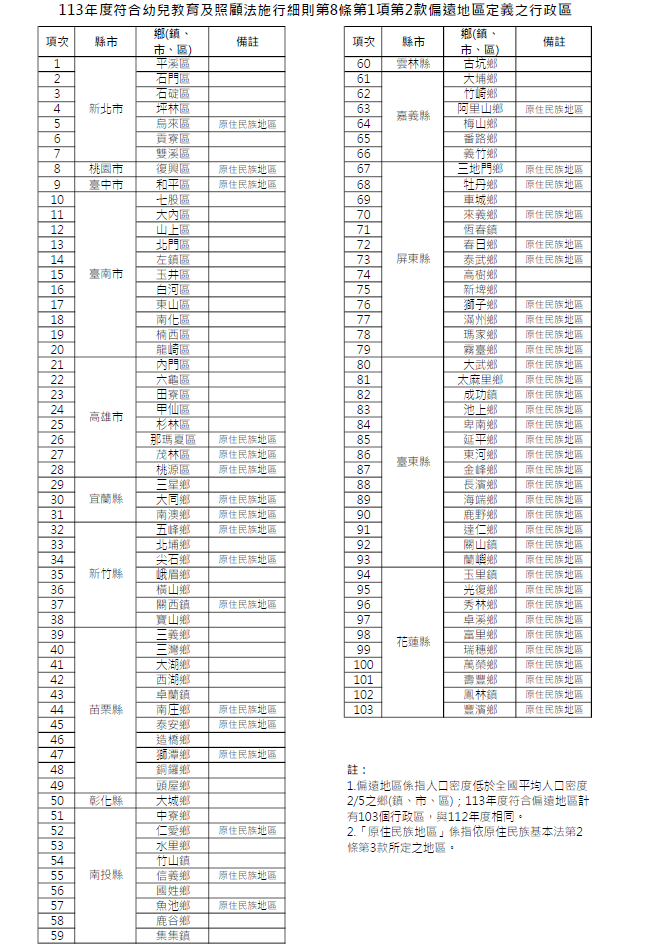 附件3 科目及學分表國立臺南大學113年度幼兒園在職人員修習幼兒園教師師資職前教育課程專班科目及學分表【18學分班】依教育部111年11月29日臺教師（二）字第1110114329號函辦理附件4 試場規則113學年度幼兒園在職人員修習幼兒園教師師資職前教育課程專班     招生筆試試場規則考生每節應試時，須攜帶「准考證」及「國民身分證」正本（或其他附有照片、足資證明身分之有效證件），並於應試時置於桌面，以備查驗。未帶准考證及有效身分證明正本者，暫先准予應試，惟須於當日考試結束前，完成補驗手續，否則所有科目以零分計。若經發現身分與報名資料不符，則不准應試，考生不得有任何異議。考生須於規定時間內入場，遲到十五分鐘（含以上）不得入場，考試開始後未達三十分鐘不得出場，違者當時所考科目以零分計。考生有下列各款情事之一者，予以扣考，並不得繼續應考，其已考之各科成績以零分計：考生有傳遞、夾帶、交換答案卷、冒名頂替及任何舞弊行為者。考生自行拆閱答案卷之彌封者。考生繳卷後於試場附近逗留，並於場外宣讀答案或以其他方法指示場內考生作答者。考生威脅監試人員或威脅其他考生共同作弊者。考生攜帶答案卷出場者。其他違規經招生委員會認定者。考生有下列各款情事之一者，當時所考科目以零分計：考生未詳細閱讀試題及答案卷上之「注意事項」，核對試題考試科目、檢查其答案卷、座位及准考證三者之號碼是否相同，致寫錯科目或答案卷者。考生除必用之文具外，攜帶書刊、紙張、通訊器材或任何與應試無關之物品入場。除於試題註明准許者外，考生不得使用任何計算機或儀具。考生作答時，未使用藍色或黑色鋼筆或原子筆於答案卷上書寫，使用其他顏色或鉛筆書寫者。考生相互交談、偷看抄襲他人答案、自誦答案、以暗號告人，以答案卷便利他人窺閱答案或在考桌上、准考證上、手腿上或其他物品上書寫文字、符號者。考生應考期間左顧右盼，意圖偷窺，經警告不聽者。考生於每節考試結束前，攜帶試題紙出場者。考生自行撕去答案卷上座位號碼、故意污損答案卷或任意註記姓名等個人資料者。其他違規經招生委員會認定者。考生有下列各款情事之一者，扣除各該科分數如下：考試期間手機未關機，於考試期間響鈴者（含震動），影響試場安寧，扣除該科總分五分。各節考試時間終了鈴（鐘）聲響停止後，考生未依監試人員指示停止作答、或未待監試人員清點答案卷數量前，即自行離場者，扣除該科總分三分。試題中若有選擇題，未寫在選擇題題號對應之答案卷欄位，或非以A、B、C、D作答者，該題以零分計算。考生除因題目印刷不清、考試科目及答案卷號碼有誤，得於考試時間開始後十分鐘內舉手發問，其餘時間不得發問。各科答案卷紙張均足敷實際需要，考生不得要求增加用紙。考生如有本規則未列之其他違規情事，均依招生委員會決議處理，考生不得有任何異議。防疫期間應特別注意事項，進入考場應遵守下列規定：實施室內空間原則「自主佩戴口罩」措施。考生如為篩檢陽性者：考生如為「篩檢陽性(無症狀/輕症)」者，無症狀確診考生與一般考生一同應試，另鼓勵有輕微症狀確診考生主動告知，以利試務單位安排應試，並均應佩戴口罩。考生如為「篩檢陽性(中症/重症)尚在隔離治療期間」者，不得參加本考試。防疫相關規定得依中央流行疫情指揮中心所發布之規定及配合各校之防疫規定滾動修正。附表1 報名表國立臺南大學113學年度幼兒園在職人員修習幼兒園教師師資職前教育課程專班招生報名表附表2在職證明書在職（服務）證明書(須至縣市政府教育局蓋章複核，不可有塗改)茲證明下列人員在本園(中心)擔任專任教學及保育工作無誤：（請蓋關防）中  華  民  國    113    年    　　　月    　　　日 註：在職證明書之服務單位開立日期須為簡章公告後至報名補件截止日(含)，始為有效。＊＊＊以上證明作為報考幼兒園在職人員修習幼兒園教師師資職前教育課程專班使用，如有不實或偽造者，報考人員及服務單位應負一切法律責任。＊＊＊本表單蒐集之個人資料，僅限於報考「113學年度幼兒園在職人員修習幼兒園教師師資職前教育課程專班」目的存續期間所需之必要範圍與地區內，供業務相關人員處理及利用。附表3 退費申請書國立臺南大學招生考試退費申請書一、考生________________報名本校113學年度修習幼兒園教師師資職前教育課程專班招生考試，因故無法完成報名手續，依簡章規定申請退還報名費，敬請核辦。二、申請退費原因：(退費原因由本校勾選)資格不符逾期寄件（第一階段逾113年6月11日/第二階段逾113年6月27日）重複繳費已繳費但未寄出報名表件各班報名人數未達30人，經本校決議不招生。三、檢附本人存款帳戶資料如下，退費時請將款項逕撥入該帳戶內。金融機構：________________________銀行________________________分行帳    號：郵 匯 局：________________________郵局________________________支局帳    號：戶    名：________________________（若非本人存款帳戶，恕無法退費）此  致國立臺南大學申請人姓名：身分證字號：地址：電話（手機）：申請日期： 113 年     月     日注意事項：一、併同報名表件同時於113年6月27日前郵寄至本校教務處進修推廣組申請退費，逾期不予退還。二、請務必將退款帳戶填寫清楚，並將銀行（郵局）存款簿封面影本黏貼於背面。三、依本簡章第5條第5項退費規範之規定辦理。附表4 國外學歷應考切結書國立臺南大學招生考試國外學歷應考切結書本人所持國外之學歷證件確為教育部認可，並依教育部「大學辦理國外學歷採認辦法」之規定，完成相關驗證或採認程序，茲保證於錄取後報到時，繳驗完成驗證或採認之正式學歷證件正本及歷年成績證明正本(外文應附中譯本)及入出國主管機關核發之入出國紀錄證明(須涵蓋境外學歷修業起訖期間)正本，若未繳交或經查證不符合  貴校報考條件，本人自願放棄錄取資格，絕無異議。此  致國立臺南大學招生委員會國外校院名稱：(如為國外學校，請書寫英文全名)_______________________________________學校地址：(請註明國名或地區)_______________________________________立切結書人：(簽名，國外學歷請另行簽立英文姓名)中文：_____________英文：_______________聯絡電話：______________________________中  華  民  國：     113       年          月         日請填妥本表後，連同國外學歷證件、歷年成績單影本併同報名表件，於113年6月3日(第一階段)、113年6月20日(第二階段)前(以國內郵戳為憑)以限時掛號郵寄：700301臺南市中西區樹林街二段33號  教務處進修推廣組收。附表5 試題疑義申請表113學年度幼兒園在職人員修習幼兒園教師師資職前教育課程專班招生考試【試題疑義申請表】注意事項：考生有疑義向報考學校提出，由承辦學校提供此疑義申請表給考生填寫。本申請表只接受試題「一科一題」疑義申請，若有2題以上疑義申請，請分別填寫申請表。試題疑義申請截止時間為113年7月16日中午12時。附表6 複查成績申請書國立臺南大學113學年度幼兒園在職人員修習幼兒園教師師資職前教育課程專班招生複查成績申請書准考證號碼：                          姓名：                複查科目：                                    考生簽名：                        □幼兒教育                 連絡電話：                        □國語文                   申請日期：              考生請詳填各欄後傳真本申請書及複查費匯票影本至06-2133809，隨後請將申請書及匯票正本郵寄至本校教務處進修推廣組憑辦。---------------------------------------------------------------------------------------------------國立臺南大學113學年度幼兒園在職人員修習幼兒園教師師資職前教育課程專班招生           複查成績通知書       編號：                附表7 准考證附表8 報名專用信封封面國立臺南大學113學年度幼兒園在職人員修習幼兒園教師師資職前教育課程專班報名專用信封封面  寄件人：  地址：□□□□□  電話：  E-mail：                           (請務必留可以收信的Email帳號)               收件人：700301臺南市中西區樹林街二段33號    國立臺南大學教務處進修推廣組 收  ------------------------------------------------------------------------------------------ ＊粗框內資料請勿填寫由承辦學校填寫附表9 國立臺南大學個人資料蒐集、處理及利用告知聲明108年1月4日 教務處處務會議修訂108年2月20日教育體系個人資料管理規範導入工作小組會議通過(V2.0)108年9月18日教育體系個人資料管理規範導入工作小組會議修正(V2.1)113年1月18日資通安全暨個人資料管理規範導入工作小組會議修正(V2.2)    國立臺南大學(以下簡稱本校)因蒐集、處理及利用個人資料，謹依個人資料保護法(以下簡稱個資法)，第8條及第9條規定，向您告知以下內容，敬請詳細審閱(尚未年滿18歲者，敬請告知您的法定代理人或監護人詳閱以下內容)：個人資料蒐集之目的本校為執行教育或訓練行政及學員(教師)資料管理需蒐集您的個人資料，並在「個人資料保護法」與相關法令之規範下，處理及利用您的個人資料。您得自由選擇是否提供相關個人資料，惟您若拒絕提供，本校將無法進行必要之審核及處理作業，致無法提供您相關事項之申請與辦理，您可能因此喪失相關權益。將來本校如需在本告知的蒐集目的外利用您的個人資料時，除法令另有規定外，將依法先行取得您的書面同意。個人資料蒐集方式、類別透過當事人自行至本校推廣教育資訊網登錄、提供電子檔案或紙本取得個資，請於申請時提供您本人正確資料，如有任何異動，請主動向本校申請更正，使其保持最新及完整的個人資料。本校因執行業務所蒐集個人資料包括姓名、出生年月日、身份證字號、電話、地址、E-mail、服務單位、銀行帳戶等。本校推廣教育資訊網使用Cookies作為與使用者溝通與辨識的工具，目的在於提供操作使用上更好的服務，必要時也會記錄使用者登入時的連線IP位址。若您提供錯誤、不實、過時或不完整或具誤導性的資料，您將損失相關權益。個人資料處理利用之期間、對象及方式本校利用您的個人資料期間請參閱本校個人資料保護宣導網公告，利用地區為台灣地區。除本校教學行政相關業務人員，尚包括本校於完成上開蒐集目的之相關合作單位及主管機關，包含教育部或其他機構。本校將以自動化機器或其他非自動化(含寄送書面、電子郵件、簡訊、電話及其他必要方式)之利用方式，依誠實及信用方法利用。依「個人資料保護法」，您就個人資料得行使以下權利：請求查詢、請求閱覽或請求製給複製本，惟本校依法得酌收必要成本費用。請求補充或更正，惟依法您應為適當之釋明。請求停止蒐集、處理或利用及請求刪除。除法令另有規定或主管機關另有要求外，個資當事人如提出停止蒐集、處理、利用或請求刪除個人資料之請求，經評估會妨礙本校執行職務或業務所必須者，或導致本校違背法令或主管機關之要求時，本校得拒絕之，並繼續蒐集、處理、利用或保留個人資料。若因您行使上述權利，而導致權益受損時，本校將不負相關賠償責任。如欲行使權利，個資保護聯絡窗口信箱為：pimsoaa@mail.nutn.edu.tw。本校如因天災、事變或其他不可抗力所致者，致您的個人資料被竊取、洩漏、竄改、或遭其他侵害者，本校將於查明後，依據「個人資料保護法施行細則」相關之規定以適當方式通知您。  □ 我已詳細閱讀並同意  	  當事人簽名 (請親簽)                         中華民國    年    月    日年月日項             目備    註113426簡章上網 (本簡章不另行販售，請自行下載參閱)113515第一階段開放報名11363第一階段截止報名113611第一階段報名補件截止113613第二階段開放報名(幼兒園代理教師/代理教保員) 
註：第一階段審查通過之報名人數為招生名額1.2倍(含)以下)113620第二階段截止報名(幼兒園代理教師/代理教保員)113627第二階段報名補件截止(幼兒園代理教師/代理教保員)113714入學招生考試，中午12時公告考題與解答113716提出考試疑義截止日（考生對答案有異議於中午12時以前提出）113719寄發成績單113725成績複查截止至下午3點以前(只受理傳真複查)113730公告錄取榜單優先錄取符合本招生簡章第一頁報考資格第一條第一、二項資格之人員，依筆試分數總分高低錄取；若仍有缺額，方依照筆試分數總分高低錄取符合第二階段報考資格之幼兒園代理教師或代理教保員。11381報到及註冊開始113830報到及註冊截止，開始上課節次時間考試科目第一節09：00~10：00幼兒教育（含幼兒教保概論、幼兒發展）第二節10：30~11：30國語文科目名稱滿分同分參酌順序幼兒教育（含幼兒教保概論、幼兒發展）100分一國語文100分二類  型建議科目學分數備      註專門課程幼兒數學與科學之探索與遊戲2應修4學分專門課程幼兒社會探究與情緒表達2應修4學分教育基礎課程教育心理學2應修4學分教育基礎課程教育社會學2應修4學分教育方法課程幼兒園課程發展2應修4學分教育方法課程幼兒認知發展2應修4學分教育實踐課程幼兒園教學實習(一)(二)6應修6學分合計合計18說     明說     明說     明說     明幼兒園在職人員修習幼兒園教師師資職前教育課程專班科目，應修18學分，其中：1.專門課程，應修4學分。2.教育基礎課程，應修4學分。3.教育方法課程，應修4學分。4.教育實踐課程，應修6學分。幼兒園在職人員修習幼兒園教師師資職前教育課程專班科目，應修18學分，其中：1.專門課程，應修4學分。2.教育基礎課程，應修4學分。3.教育方法課程，應修4學分。4.教育實踐課程，應修6學分。幼兒園在職人員修習幼兒園教師師資職前教育課程專班科目，應修18學分，其中：1.專門課程，應修4學分。2.教育基礎課程，應修4學分。3.教育方法課程，應修4學分。4.教育實踐課程，應修6學分。幼兒園在職人員修習幼兒園教師師資職前教育課程專班科目，應修18學分，其中：1.專門課程，應修4學分。2.教育基礎課程，應修4學分。3.教育方法課程，應修4學分。4.教育實踐課程，應修6學分。姓名身分證字號身分證字號身分證字號貼相片處3個月內2吋之半身脫帽相片性別□男　  □女出生日期出生日期出生日期民國     年     月      日民國     年     月      日貼相片處3個月內2吋之半身脫帽相片通訊處□□□       縣/市               市/鎮/鄉/區       村/里           路/街    段    巷     弄    號之   樓□□□       縣/市               市/鎮/鄉/區       村/里           路/街    段    巷     弄    號之   樓□□□       縣/市               市/鎮/鄉/區       村/里           路/街    段    巷     弄    號之   樓□□□       縣/市               市/鎮/鄉/區       村/里           路/街    段    巷     弄    號之   樓□□□       縣/市               市/鎮/鄉/區       村/里           路/街    段    巷     弄    號之   樓□□□       縣/市               市/鎮/鄉/區       村/里           路/街    段    巷     弄    號之   樓貼相片處3個月內2吋之半身脫帽相片通訊處電  話（  ）電  話（  ）手 機手 機手 機傳 真（  ）傳 真（  ）報考班別□18學分班□18學分班□18學分班□18學分班□18學分班□18學分班□18學分班報考身分別□一般    □原住民    □服務於偏鄉地區□一般    □原住民    □服務於偏鄉地區□一般    □原住民    □服務於偏鄉地區□一般    □原住民    □服務於偏鄉地區□一般    □原住民    □服務於偏鄉地區□一般    □原住民    □服務於偏鄉地區□一般    □原住民    □服務於偏鄉地區服務單位及地址所繳交資料請打ˇ□報名表(請將身分證正反面影本粘貼於報名表背面)□在職（服務）證明書(經直轄市、縣(市)主管機關複核之在職證明書正本) (附表2)學歷證明書(影本請註明「與正本相符」並親自簽名或加蓋私章)□學士學位證書影本□專科畢業證書、有效之大學學生證影本及於大學修畢之普通課程32學分以上成績單正本□薪資證明（薪資單、薪資所得憑證或勞保投保證明擇一提供）□原住民身分證明□回郵信封(通訊報名請附回郵信封2封，各貼足新臺幣36元之掛號郵資)□准考證(附表7)□退費申請書(附表3)□郵政匯票(通訊報名請以郵政匯票繳交)□國立臺南大學個人資料蒐集、處理及利用告知聲明(附表9)□報名表(請將身分證正反面影本粘貼於報名表背面)□在職（服務）證明書(經直轄市、縣(市)主管機關複核之在職證明書正本) (附表2)學歷證明書(影本請註明「與正本相符」並親自簽名或加蓋私章)□學士學位證書影本□專科畢業證書、有效之大學學生證影本及於大學修畢之普通課程32學分以上成績單正本□薪資證明（薪資單、薪資所得憑證或勞保投保證明擇一提供）□原住民身分證明□回郵信封(通訊報名請附回郵信封2封，各貼足新臺幣36元之掛號郵資)□准考證(附表7)□退費申請書(附表3)□郵政匯票(通訊報名請以郵政匯票繳交)□國立臺南大學個人資料蒐集、處理及利用告知聲明(附表9)□報名表(請將身分證正反面影本粘貼於報名表背面)□在職（服務）證明書(經直轄市、縣(市)主管機關複核之在職證明書正本) (附表2)學歷證明書(影本請註明「與正本相符」並親自簽名或加蓋私章)□學士學位證書影本□專科畢業證書、有效之大學學生證影本及於大學修畢之普通課程32學分以上成績單正本□薪資證明（薪資單、薪資所得憑證或勞保投保證明擇一提供）□原住民身分證明□回郵信封(通訊報名請附回郵信封2封，各貼足新臺幣36元之掛號郵資)□准考證(附表7)□退費申請書(附表3)□郵政匯票(通訊報名請以郵政匯票繳交)□國立臺南大學個人資料蒐集、處理及利用告知聲明(附表9)□報名表(請將身分證正反面影本粘貼於報名表背面)□在職（服務）證明書(經直轄市、縣(市)主管機關複核之在職證明書正本) (附表2)學歷證明書(影本請註明「與正本相符」並親自簽名或加蓋私章)□學士學位證書影本□專科畢業證書、有效之大學學生證影本及於大學修畢之普通課程32學分以上成績單正本□薪資證明（薪資單、薪資所得憑證或勞保投保證明擇一提供）□原住民身分證明□回郵信封(通訊報名請附回郵信封2封，各貼足新臺幣36元之掛號郵資)□准考證(附表7)□退費申請書(附表3)□郵政匯票(通訊報名請以郵政匯票繳交)□國立臺南大學個人資料蒐集、處理及利用告知聲明(附表9)□報名表(請將身分證正反面影本粘貼於報名表背面)□在職（服務）證明書(經直轄市、縣(市)主管機關複核之在職證明書正本) (附表2)學歷證明書(影本請註明「與正本相符」並親自簽名或加蓋私章)□學士學位證書影本□專科畢業證書、有效之大學學生證影本及於大學修畢之普通課程32學分以上成績單正本□薪資證明（薪資單、薪資所得憑證或勞保投保證明擇一提供）□原住民身分證明□回郵信封(通訊報名請附回郵信封2封，各貼足新臺幣36元之掛號郵資)□准考證(附表7)□退費申請書(附表3)□郵政匯票(通訊報名請以郵政匯票繳交)□國立臺南大學個人資料蒐集、處理及利用告知聲明(附表9)□報名表(請將身分證正反面影本粘貼於報名表背面)□在職（服務）證明書(經直轄市、縣(市)主管機關複核之在職證明書正本) (附表2)學歷證明書(影本請註明「與正本相符」並親自簽名或加蓋私章)□學士學位證書影本□專科畢業證書、有效之大學學生證影本及於大學修畢之普通課程32學分以上成績單正本□薪資證明（薪資單、薪資所得憑證或勞保投保證明擇一提供）□原住民身分證明□回郵信封(通訊報名請附回郵信封2封，各貼足新臺幣36元之掛號郵資)□准考證(附表7)□退費申請書(附表3)□郵政匯票(通訊報名請以郵政匯票繳交)□國立臺南大學個人資料蒐集、處理及利用告知聲明(附表9)□報名表(請將身分證正反面影本粘貼於報名表背面)□在職（服務）證明書(經直轄市、縣(市)主管機關複核之在職證明書正本) (附表2)學歷證明書(影本請註明「與正本相符」並親自簽名或加蓋私章)□學士學位證書影本□專科畢業證書、有效之大學學生證影本及於大學修畢之普通課程32學分以上成績單正本□薪資證明（薪資單、薪資所得憑證或勞保投保證明擇一提供）□原住民身分證明□回郵信封(通訊報名請附回郵信封2封，各貼足新臺幣36元之掛號郵資)□准考證(附表7)□退費申請書(附表3)□郵政匯票(通訊報名請以郵政匯票繳交)□國立臺南大學個人資料蒐集、處理及利用告知聲明(附表9)本表所填各項資料及所附資料均經本人詳實核對無誤，並以正楷填寫，若有不實，本人願接受招生委員會處置，絕無異議。請將身分證正反面影本粘貼於報名表背面，個人資料僅供本校審查，不作為其他用途。依簡章規定報名人數未達30人時，本校保留不招生之權利，如不招生時考生可選擇辦理退費或轉介，選擇辦理退費者，所繳交之報名費依本簡章第5條第5項之退費規定，扣除行政處理費新台幣200元整，其報名所繳交之證件如數發還。請考生務必填寫。本表所填各項資料及所附資料均經本人詳實核對無誤，並以正楷填寫，若有不實，本人願接受招生委員會處置，絕無異議。請將身分證正反面影本粘貼於報名表背面，個人資料僅供本校審查，不作為其他用途。依簡章規定報名人數未達30人時，本校保留不招生之權利，如不招生時考生可選擇辦理退費或轉介，選擇辦理退費者，所繳交之報名費依本簡章第5條第5項之退費規定，扣除行政處理費新台幣200元整，其報名所繳交之證件如數發還。請考生務必填寫。本表所填各項資料及所附資料均經本人詳實核對無誤，並以正楷填寫，若有不實，本人願接受招生委員會處置，絕無異議。請將身分證正反面影本粘貼於報名表背面，個人資料僅供本校審查，不作為其他用途。依簡章規定報名人數未達30人時，本校保留不招生之權利，如不招生時考生可選擇辦理退費或轉介，選擇辦理退費者，所繳交之報名費依本簡章第5條第5項之退費規定，扣除行政處理費新台幣200元整，其報名所繳交之證件如數發還。請考生務必填寫。本表所填各項資料及所附資料均經本人詳實核對無誤，並以正楷填寫，若有不實，本人願接受招生委員會處置，絕無異議。請將身分證正反面影本粘貼於報名表背面，個人資料僅供本校審查，不作為其他用途。依簡章規定報名人數未達30人時，本校保留不招生之權利，如不招生時考生可選擇辦理退費或轉介，選擇辦理退費者，所繳交之報名費依本簡章第5條第5項之退費規定，扣除行政處理費新台幣200元整，其報名所繳交之證件如數發還。請考生務必填寫。本表所填各項資料及所附資料均經本人詳實核對無誤，並以正楷填寫，若有不實，本人願接受招生委員會處置，絕無異議。請將身分證正反面影本粘貼於報名表背面，個人資料僅供本校審查，不作為其他用途。依簡章規定報名人數未達30人時，本校保留不招生之權利，如不招生時考生可選擇辦理退費或轉介，選擇辦理退費者，所繳交之報名費依本簡章第5條第5項之退費規定，扣除行政處理費新台幣200元整，其報名所繳交之證件如數發還。請考生務必填寫。本表所填各項資料及所附資料均經本人詳實核對無誤，並以正楷填寫，若有不實，本人願接受招生委員會處置，絕無異議。請將身分證正反面影本粘貼於報名表背面，個人資料僅供本校審查，不作為其他用途。依簡章規定報名人數未達30人時，本校保留不招生之權利，如不招生時考生可選擇辦理退費或轉介，選擇辦理退費者，所繳交之報名費依本簡章第5條第5項之退費規定，扣除行政處理費新台幣200元整，其報名所繳交之證件如數發還。請考生務必填寫。本表所填各項資料及所附資料均經本人詳實核對無誤，並以正楷填寫，若有不實，本人願接受招生委員會處置，絕無異議。請將身分證正反面影本粘貼於報名表背面，個人資料僅供本校審查，不作為其他用途。依簡章規定報名人數未達30人時，本校保留不招生之權利，如不招生時考生可選擇辦理退費或轉介，選擇辦理退費者，所繳交之報名費依本簡章第5條第5項之退費規定，扣除行政處理費新台幣200元整，其報名所繳交之證件如數發還。請考生務必填寫。本表所填各項資料及所附資料均經本人詳實核對無誤，並以正楷填寫，若有不實，本人願接受招生委員會處置，絕無異議。請將身分證正反面影本粘貼於報名表背面，個人資料僅供本校審查，不作為其他用途。依簡章規定報名人數未達30人時，本校保留不招生之權利，如不招生時考生可選擇辦理退費或轉介，選擇辦理退費者，所繳交之報名費依本簡章第5條第5項之退費規定，扣除行政處理費新台幣200元整，其報名所繳交之證件如數發還。請考生務必填寫。考生准考證編號(考生勿填)(考生勿填)(考生勿填)考生簽名:考生簽名:考生簽名:考生簽名:檢驗程序（考生請勿填寫）(一) 證件核驗(二)繳費（三）編號（四）複核（五）發放准考證檢驗程序（考生請勿填寫）（負責人簽章）（負責人簽章）（負責人簽章）（負責人簽章）（負責人簽章）姓 名出生日期 年   月   日身分證字號職 稱任職時間□自民國   年   月   日起，至   年   月   日  止，累計服務年資    年    月。□自民國   年   月   日起迄今仍在職，其累計服務年資   年   月。□自民國   年   月   日起，至   年   月   日  止，累積服務年資   年   月，且現職代理期  間連續達三個月以上。□自民國   年   月   日起，至   年   月   日  止，累計服務年資    年    月。□自民國   年   月   日起迄今仍在職，其累計服務年資   年   月。□自民國   年   月   日起，至   年   月   日  止，累積服務年資   年   月，且現職代理期  間連續達三個月以上。□自民國   年   月   日起，至   年   月   日  止，累計服務年資    年    月。□自民國   年   月   日起迄今仍在職，其累計服務年資   年   月。□自民國   年   月   日起，至   年   月   日  止，累積服務年資   年   月，且現職代理期  間連續達三個月以上。服務單位所屬縣市：服務單位立案文號：   年		   月	 	  日	     字第          號服務單位全銜：園（中心）地址：園（中心）長：服務單位所屬縣市：服務單位立案文號：   年		   月	 	  日	     字第          號服務單位全銜：園（中心）地址：園（中心）長：服務單位所屬縣市：服務單位立案文號：   年		   月	 	  日	     字第          號服務單位全銜：園（中心）地址：園（中心）長：服務單位所屬縣市：服務單位立案文號：   年		   月	 	  日	     字第          號服務單位全銜：園（中心）地址：園（中心）長：服務單位所屬縣市：服務單位立案文號：   年		   月	 	  日	     字第          號服務單位全銜：園（中心）地址：園（中心）長：服務單位所屬縣市：服務單位立案文號：   年		   月	 	  日	     字第          號服務單位全銜：園（中心）地址：園（中心）長：直轄市、縣（市）主管機關複核報考人職稱:                 □經查，該員自民國   年   月   日起，至   年   月   日止在職，累計服務年資   年   月。□經查，該員自民國   年   月   日起現仍在職，累計服務年資    年    月。□經查，該員自民國   年   月   日起，至   年   月   日止，累積服務年資          年   月，且現職代理期間連續達三個月以上。單位核章：                       日期：校名准考證號碼考生姓名聯絡電話手機號碼聯絡地址疑義考科： □ 國語文    □ 幼兒教育疑義考科： □ 國語文    □ 幼兒教育疑義考科： □ 國語文    □ 幼兒教育疑義考科： □ 國語文    □ 幼兒教育疑義題號： 疑義題號： 疑義題號： 疑義題號： 疑義性質： □ 題幹疑義    □ 答案疑義    □ 其他疑義疑義性質： □ 題幹疑義    □ 答案疑義    □ 其他疑義疑義性質： □ 題幹疑義    □ 答案疑義    □ 其他疑義疑義性質： □ 題幹疑義    □ 答案疑義    □ 其他疑義疑義要點及理由（請具體敘明並檢附佐證資料）疑義要點及理由（請具體敘明並檢附佐證資料）疑義要點及理由（請具體敘明並檢附佐證資料）疑義要點及理由（請具體敘明並檢附佐證資料）(請以電腦打字)(請以電腦打字)(請以電腦打字)(請以電腦打字)本題答案建議：（請勾選）□本題答案更正為：□A  □B  □C  □D  □本題無正確答案。本題答案建議：（請勾選）□本題答案更正為：□A  □B  □C  □D  □本題無正確答案。本題答案建議：（請勾選）□本題答案更正為：□A  □B  □C  □D  □本題無正確答案。本題答案建議：（請勾選）□本題答案更正為：□A  □B  □C  □D  □本題無正確答案。姓名准考證號碼複查科目原始成績複查成績處理結果幼兒教育國語文總分國 立 臺 南 大 學113學年度幼兒園在職人員修習幼兒園教師師資職前教育課程專班 招考新生准  考  證國 立 臺 南 大 學113學年度幼兒園在職人員修習幼兒園教師師資職前教育課程專班 招考新生准  考  證考試日期科目時間表考試日期科目時間表國 立 臺 南 大 學113學年度幼兒園在職人員修習幼兒園教師師資職前教育課程專班 招考新生准  考  證國 立 臺 南 大 學113學年度幼兒園在職人員修習幼兒園教師師資職前教育課程專班 招考新生准  考  證考試日期：民國113年7月14日(星期日)考試日期：民國113年7月14日(星期日)國 立 臺 南 大 學113學年度幼兒園在職人員修習幼兒園教師師資職前教育課程專班 招考新生准  考  證國 立 臺 南 大 學113學年度幼兒園在職人員修習幼兒園教師師資職前教育課程專班 招考新生准  考  證09:00︱10:00幼兒教育（含幼兒教保概論、幼兒發展）國 立 臺 南 大 學113學年度幼兒園在職人員修習幼兒園教師師資職前教育課程專班 招考新生准  考  證國 立 臺 南 大 學113學年度幼兒園在職人員修習幼兒園教師師資職前教育課程專班 招考新生准  考  證10:30︱11:30國語文准考證號碼(考生勿填)備註：考生應試時，務請攜帶「准考證」及「國民身分證」正本(或其他有效之證明文件)，以備查驗。備註：考生應試時，務請攜帶「准考證」及「國民身分證」正本(或其他有效之證明文件)，以備查驗。姓  名備註：考生應試時，務請攜帶「准考證」及「國民身分證」正本(或其他有效之證明文件)，以備查驗。備註：考生應試時，務請攜帶「准考證」及「國民身分證」正本(或其他有效之證明文件)，以備查驗。姓  名任職單位所繳交資料請打ˇ1.□報名表2.□在職（服務）證明書(經直轄市、縣（市）主管機關複核之在職證明書)3.□學歷證明書4.□薪資證明(薪資單、薪資所得憑證或勞保投保證明擇一提供)5.□原住民身分證明（非原住民身份，本項則免）6.□回郵信封(通訊報名請附回郵信封2封，寄准考證及成績單)7.□准考證8.□退費申請書9.□郵政匯票(通訊報名請以郵政匯票繳交)10.□國立臺南大學個人資料蒐集、處理及利用告知聲明考生准考證編號